แบบ P.3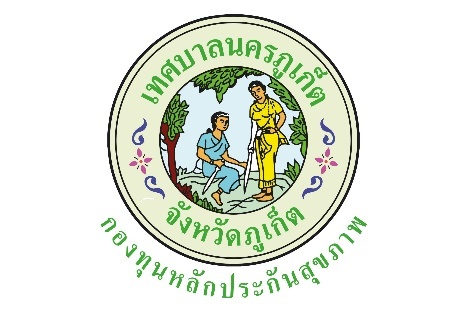 ปีงบประมาณ  2563แบบรายงานผลการดำเนินงาน/โครงการที่ได้รับงบประมาณสนับสนุนจากกองทุนหลักประกันสุขภาพเทศบาลนครภูเก็ตโครงการคัดกรองเด็กบกพร่องทางพัฒนาการและการเรียนรู้ในโรงเรียนสังกัดเทศบาลนครภูเก็ต  ปีการศึกษา 2562วดป. ที่อนุมัติ 6 พ.ย. 25621.ตัวชี้วัด1. ร้อยละ 100 ของนักเรียนชั้นประถมศึกษาปีที่ 1 ในโรงเรียนสังกัดเทศบาลนครภูเก็ตได้รับการคัดกรองความเสี่ยงพัฒนาการและการเรียนรู้ซึ่งประกอบด้วย สมาธิสั้น บกพร่องทางการเรียนรู้ สติปัญญาบกพร่อง และออทิสติก   2. ร้อยละ 100 ของเด็กที่พบว่ามีความเสี่ยงต่อความบกพร่องทางพัฒนาการและการเรียนรู้ได้รับการส่งต่อไปพบแพทย์  3. ร้อยละ 50 ของเด็กที่ได้รับการส่งต่อได้เข้าสู่ระบบการรักษา2.กลุ่มเป้าหมาย3. กลุ่มเด็กวัยเรียนและเยาวชน3.ระยะเวลา6 พ.ย. 2562 - 30 ก.ย. 25634.ผลการดำเนินการ1. ครูประจำชั้นดำเนินการคัดกรองนักเรียนชั้นประถมศึกษาปีที่ 1 ในโรงเรียนสังกัดเทศบาลนครภูเก็ตโดยใช้แบบสังเกตุพฤติกรรม 4 โรค 6-12 ปี จำนวน 1,039 คน จากเป้าหมาย 1,039 คน คิดเป็นร้อยละ 100           2. ผลการคัดกรอง พบว่า มีนักเรียนชั้นประถมศึกษาปีที่ 1 ที่มีความเสี่ยงบกพร่องทางพัฒนาการและการเรียนรู้จำนวน 56 คน คิดเป็นร้อยละ 5.39 ได้รับการส่งต่อ 56 คน คิดเป็นร้อยละ 100          3. ผลการติดตามนักเรียนชั้นประถมศึกษาปีที่ 1 ที่มีความเสี่ยงบกพร่องทางพัฒนาการ ฯ ที่ส่งพบแพทย์ที่รพ.ศูนย์วชิระภูเก็ต จำนวน 56 คน พบว่าเป็น นักเรียนที่มีความเสี่ยงฯ เข้าสู่กระบวนการรักษา 28 ราย คิดเป็นร้อยละ 50          ยังไม่เข้าสู่กระบวนการรักษาจำนวน 28 ราย คิดเป็นร้อยละ 50            4. ได้มีการคัดกรองนักเรียนเพิ่มเติมในโรงเรียนพิบูลสวัสดีระดับชั้นอนุบาล ประถมศึกษาปีที่ 2 – 6 เนื่องจากคุณครูประจำชั้นสงสัยว่าจะมีความเสี่ยงความบกพร่องทางพัฒนาการเรียนรู้ จำนวน 37 ราย ผลการคัดกรองพบว่าทั้ง 37 ราย มีความเสี่ยงบกพร่องทางพัฒนาการและการเรียนรู้ ส่งต่อทั้ง 37 ราย   5.ผลสัมฤทธิ์ตามวัตถุประสงค์/ตัวชี้วัด☑ บรรลุตามวัตถุประสงค์/ตัวชี้วัดของโครงการ ☒ ไม่บรรลุตามวัตถุประสงค์/ตัวชี้วัดของโครงการ6.การเบิกจ่ายงบประมาณ7.ปัญหา/อุปสรรคในการดำเนินการไม่มี มีปัญหา/อุปสรรค	ผลจากการติดตามนักเรียนบางรายที่ไม่ได้ไปพบแพทย์ตามนัด พบว่า ผู้ปกครองบางคนไม่สะดวกจะพานักเรียนไปพบแพทย์ที่รพ.ศูนย์วชิระภูเก็ตตามวันเวลาที่นัดหมาย จึงไม่ได้ไปตามนัดจำนวน 6 คนแนวทางการแก้ไข	ประสานผู้รับผิดชอบคลินิกเด็กสมวัยเลื่อนการนัดหมาย และประสานวันนัดกับผู้ปกครองนักเรียนอีกครั้งลงชื่อ.......ชญา ณ สงขลา.......ผู้รายงาน(นางสาวชญา ณ สงขลา)ตำแหน่ง พยาบาลวิชาชีพชำนาญการวันที่/เดือน/พ.ศ.................................................งบประมาณที่ได้รับอนุมัติ20,000บาทงบประมาณเบิกจ่ายจริง7,995บาทคิดเป็นร้อยละ39.98งบประมาณเหลือส่งคืนกองทุนฯ12,005บาทคิดเป็นร้อยละ60.03